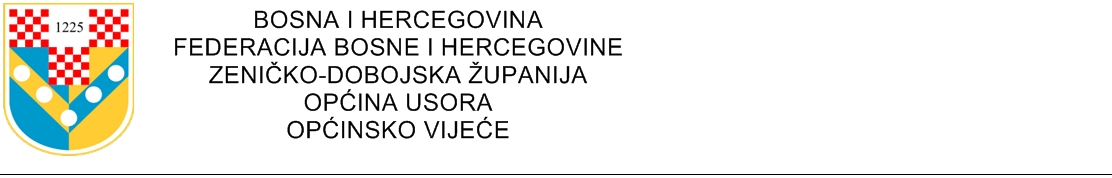 Broj:Dana, NACRT Na temelju članka23. Statuta Općine Usora („Službeni Općine Usora“, broj: 5/17) i članka 87. Poslovnika Općinskog vijeća Usora (“Službeni glasnik Općine Usora” broj:8/17), Općinsko vijeće Usora na svojoj XX (dvadesetoj) redovitoj sjednici održanoj dana ________________godine, d o n o s i ODLUKU O JAVNIM RASPRAVAMA U OPĆINI USORAI. OSNOVNE ODREDBE (Predmet Odluke)Članak 1.Ovom Odlukom pobliže se uređuju način i postupak organiziranja i provođenja javne rasprave u postupku donošenja propisa i drugih općih akata, odnosno planskih dokumenata iz nadležnosti Općine Usora.(Pojam javne rasprave)Članak 2.Javna rasprava predstavlja skup različitih aktivnosti, poduzetih u unaprijed predviđenom vremenskom okviru, u cilju pribavljanja prijedloga i stavova građana u postupku pripreme određenog akta. Javna rasprava provodi se o nacrtu akta (statuta, odluke, plana i drugog akta u pripremi), ako ovom odlukom nije drugačije predviđeno, a može se provesti i ranije na prijedlog organa nadležnog za pripremu i utvrđivanje nacrta akta koji je predmet javne rasprave. Javna rasprava obvezno podrazumijeva: pribavljanje prijedloga, sugestija i mišljenja građana i ostalih sudionika u javnoj raspravi u pisanoj ili elektronskoj formi iorganiziranje najmanje jednog otvorenog sastanka predstavnika nadležnih organa Općine, odnosno javnih službi sa mjesnim zajednicama, zainteresiranim građanima, predstavnicima udruženja građana i sredstava javnog informiranja (u daljem tekstu: otvoreni sastanak). Organ nadležan za organiziranje javne rasprave je dužan da svim  građanima Općine osiguramogućnost sudjelovanja u javnoj raspravi. Otvoreni sastanak se organizira u sjedištu Općine, a izuzetno se može organizirati i u mjesnim zajednicama, na prijedlog organa nadležnog za pripremu i utvrđivanje nacrta akta koji je predmet javne rasprave. O pitanjima koja su od značaja za cijelu zajednicu, javna rasprava se organizira za cijelopodručjeOpćine, a u slučaju da se javna rasprava provodi o pitanju od interesa za građane sa dijela područjaili za određenu kategoriju građana, javna rasprava se može organizirati samo za taj dio, odnosno u okviru te kategorije građana. (Vrijeme trajanja javne rasprave)Članak 3.Javna rasprava traje najmanje 15 dana. Vrijeme trajanja javne rasprave utvrđuje Općinsko vijeće. (Objavljivanje otpočinjanja rada na pripremi propisa)Članak 4.Organ Općine, nadležan za pripremu propisa za koje je propisano obvezno provođenje javne rasprave, dužan je da na web stranici Općine i na drugi primjeren način obavijesti javnost da je započeo rad na pripremi propisa koji donosi Općinsko vijeće. Obavještenje iz stavka 1. ovog članka, objavljuje se u roku od 30 dana od dana početka izrade tog propisa. (Vrste javnih rasprava)Članak 5.Javna rasprava može biti: obvezna javna rasprava i javna rasprava po zahtjevu, odnosno prijedlogu (u daljem tekstu: fakultativna javna rasprava). Obvezna javna rasprava je javna rasprava koja se obvezno provodi u postupku pripreme akata utvrđenih ovom odlukom u skladu sa zakonom, odnosno Statutom Općine. Fakultativna javna rasprava je javna rasprava koja se može provesti u postupku donošenja drugih općih akata iz nadležnosti Općinskog vijeća, pod uvjetima i po postupku predviđenom ovom odlukom, u skladu sa Statutom.II. OBVEZNA JAVNA RASPRAVA (Kada se provodi obvezna javna rasprava)Članak 6.Javna rasprava obavezno se organizira i provodi: u postupku pripreme Statuta; u postupku pripreme proračuna ; u postupku pripreme strateških dokumenata Općine; u postupku pripreme planskih akata; u drugim slučajevima predviđenim zakonom i Statutom. Organ nadležan za pripremu propisa i drugog akta iz stavka 1. ovog članka, odnosno radno tijelo Općinskog vijeća formirano za njegovu pripremu, dužno je da pored obavještenja iz članka 4. ove odluke objavljuje i informacije i podatke, odnosno povezane dokumente od značaja za pripremu propisa i drugog akta iz stavka 1. ovog članka, ako je to predviđeno ovom odlukom. Obavještenje sa informacijama i podacima, odnosno dokumentacijom iz stavka 2. ovog članka, objavljuje se u roku od 15 dana od dana početka izrade propisa i drugog akta iz stavka 1. ovog članka. (Organiziranje i provođenje obvezne javne rasprave)Članak 7.Obveznu javnu raspravu organizira i provodi Općinsko vijeće ili nadležba Služba, na način i u vrijeme koje predloži organ, odnosno radno tijelo vijeća nadležno za utvrđivanje, odnosno za pripremu nacrta akta. Obvezna javna rasprava provodi se na način i po postupku propisanom ovom odlukom za javnu raspravu o nacrtu općeg akta, ako ovom odlukom nije drugačije predviđeno. 1. JAVNA RASPRAVA U POSTUPKU PRIPREME STATUTA (Javna rasprava o nacrtu statuta, odnosno odluke o promjeni statuta)Članak 8.U postupku donošenja novog ili promene postojećeg Statuta, javna rasprava se provodi o nacrtu Statuta, odnosno nacrtu odluke o promjeni Statuta. Radno tijelo Općinskog vijeća nadležno za pripremu nacrta Statuta, odnosno nacrta odluke o promjeni Statuta, dužno je da uz obavještenje iz članka 4. ove odluke objavi i osnovne informacije o planiranim rješenjima koja će biti predložena. (Kada se ne mora provesti javna rasprava)Članak 9.Ako se promjena Statuta predlaže samo radi usklađivanja sa zakonom koje se vrši putem preuzimanja preciznih zakonskih rješenja, Općinsko vijeće može aktom o pristupanju izmjeni Statuta odlučiti da se javna rasprava ne provede, ako zakonom nije drugačije predviđeno. 2. JAVNA RASPRAVA U POSTUPKU PRIPREME PRORAČUNA(Kada se provodi javna rasprava)Članak 10.U postupku pripreme proračuna, javna rasprava se provodi o: nacrtu Proračuna Općine i nacrtu odluke o izvršenju Proračuna. (Javna rasprava o Proračunu)Članak 11.Općinski načelnik može odlučiti da o prijedlozima ideja za kapitalne projekte, konzultira građane putem javne ankete, odnosno drugog oblika konzultiranja. Uz poziv za provođenje javne rasprave, pored obrazloženog nacrta Proračuna objavljuju se i informacije o rezultatima konzultacija ukoliko su prethodno provedene u skladu sa stavkom 1. ovog članka. Prilikom utvrđivanja prijedloga kapitalnih projekata za uključivanje u prijedlog Proračuna, Općinski načelnik i Općinsko vijeće, vodit će računa o prijedlozima i sugestijama datim u javnoj raspravi. (Javna rasprava o nacrtu odluke o načinu izvršenja Proračuna)Članak  12.Javna rasprava o Nacrtu Odluke o načinu izvršenja Proračuna provodi se zajedno s nacrtom Proračuna. 3. JAVNA RASPRAVA U POSTUPKU PRIPREME STRATEŠKIH DOKUMENATA OPĆINE(Kada se provodi javna rasprava)Članak 13.Javna rasprava se provodi u postupku pripreme: Strategije razvoja OpćineStrateškog dokumenta (sektorskih strategija, programa, koncept politike i akcioni plan). (Javna rasprava u pripremi Strategije razvoja Općine)Članak 14.Javna rasprava u pripremi Strategije razvoja provodi se po postupku propisanom zakonima i podzakonskim aktima kojim se utvrđuju obvezni elementi plana razvoja. (Objavljivanje otpočinjanja rada na strateškim dokumentima)Članak 15.Organ nadležan za pripremu strateškog dokumenta je dužan da na web stranici Općine, obavijesti javnost da je otpočeo rad na pripremi strateškog dokumenta koji donosi Vijeće, u roku od sedam radnih dana od dana početka izrade tog dokumenta. (Konzultacije u pripremi strateških dokumenata)Članak 16.Organ nadležan za pripremu strateškog dokumenta je dužan da omogući sudjelovanje svih zainteresiranih strana i ciljnih grupa u procesu konzultacija koje provodi tijekom izrade strateških dokumenata, tj. tijekom provođenja ex-ante analize efekata, koristeći primjerenu tehniku konzultacija (fokus grupa, okrugli sto, polustrukturirani intervju, panel, anketa, prikupljanje pisanih komentara), u skladu sa zakonima i podzakonskim aktima kojim se uređuje upravljanje javnim politikama. Organ iz stavka 1. ovog članka informirasudionike konzultacija o rezultatima provedenih konzultacija, a posebno o razlozima zbog kojih određene sugestije nisu prihvaćene i dužan je da informacije o rezultatima konzultacija provedenih u svim fazama izrade strateškog dokumenta objavi na web stranici Općine najkasnije u roku od 15 dana od dana završetka konzultacija. Informacija o rezultatima provedenih konzultacija obuhvata naročito: podatke o konzultiranim stranama, obimu i metodima konzultacija, pitanjima o kojima se raspravljalo tijekom konzultacija, zatim primjedbama, sugestijama i komentarima koji su uzeti u razmatranje i onima koji nisu uvaženi, kao i o razlozima za njihovo neprihvatanje. Organ iz stavka 1. ovog članka može, imajući u vidu rezultate konzultacija koje provodi tijekom izrade strateških dokumenata, donijeti odluku da u radnu grupu za izradu tog dokumenta uključi reprezentativne predstavnike zainteresiranih strana i ciljnih grupa. (Javna rasprava u pripremi strateških dokumenatata)Članak 17.Općinska služba za upravu nadležna za pripremu strateškog dokumenta dužna je da prije podnošenja Općinskom vijeću na razmatranje i usvajanje strateškog dokumenta, organizira i provede javnu raspravu o strateškom dokumentu. Postupak javne rasprave započinje objavljivanjem javnog poziva za sudjelovanje u javnoj raspravi sa programom javne rasprave, na web stranici Općine. Javni poziv obavezno sadrži: podatke o predlagaču i donositelju (naziv i sjedište); naziv strateškog dokumenta koji je predmet javne rasprave; oblast planiranja i sprovođenja javnih politka; informacije o obrazovanju i sastavu radne grupe koja je pripremila prijedlog strateškog dokumenta. Program javne rasprave obavezno sadrži: prijedlog strateškog dokumenta koji je predmet javne rasprave; rok za provođenje javne rasprave; važne informacije o aktivnostima koje se planiraju u okviru javne rasprave (održavanje okruglih stolova, tribina, adresu i vrijeme njihovog održavanja i dr.); informacije o načinu dostavljanja prijedloga, sugestija, inicijativa i komentara; druge podatke značajne za provođenje javne rasprave. Javna rasprava traje najmanje 30 dana tj. rok za dostavljanje inicijativa, prijedloga, sugestija i komentara u pisanom ili elektronskom obliku iznosi najmanje 30 dana od dana objavljivanja javnog poziva. Uz javni poziv za provođenje javne rasprave o strateškom dokumentu, obvezno se objavljuje i informacija o rezultatima konzultacija iz članka 17. ove Odluke provedenih do početka javne rasprave. (Izvješće o provedenoj javnoj raspravi o strateškom dokumentu)Članak 18.Općinska služba za upravu nadležna za pripremu strateškog dokumenta je dužna da izvješće o provedenoj javnoj raspravi objavi na web stranici Općine, najkasnije sedmog radnog dana prije podnošenja Općinskom vijeću na razmatranje i usvajanje strateškog dokumenta. Izvješće iz stavka 1. ovog članka, naročito sadrži podatke o: vremenu i mjestu održavanja javne rasprave; zastupljenosti javnog sektora, nevladinog sektora i privrede; datim sugestijama u pogledu definiranja posebnih ciljeva i mjera za postizanje tih ciljeva, kao i izbora institucija nadležnih za njihovo provođenje i formuliranja pokazatelja učinka javnih politika, odnosno mjera; načinu na koji su sugestije ugrađene u prijedlog strateškog dokumenta i ako nisu, iz kojih razloga to nije učinjeno. Izvješće o provedenoj javnoj raspravi prilaže se uz prijedlog strateškog dokumenta koji se podnosi Općinskom vijeću na usvajanje. (Ažuriranje i objavljivanje prijedloga strateškog dokumenta)Članak 19.Općinska služba za upravu nadležna za pripremu strateškog dokumenta po okončanju javne rasprave dužna je da ažurira prijedlog strateškog dokumenta i nalaze provedene analize efekata u skladu sa rezultatima te rasprave i da ažuriranu verziju tog dokumenta objavi na interent prezentaciji Općine, najkasnije sedmog radnog dana prije sjednice Općinskog vijeća na kojoj je predviđeno razmatranje i usvajanje. (Javna rasprava o nacrtu odluke o izradi plana)Članak 20.U postupku pripreme prostornih i urbanističkih planova iz nadležnosti Općine, javna rasprava se ne provodi o Odluci o izradi plana. (Sudjelovanje javnosti poslije donošenja odluke o izradi planskog dokumenta)Članak 21.Sudjelovanje javnosti u tijeku ranog javnog uvida, javnog uvida u nacrt plana i javne prezentacije plana, ostvaruje se po odredbama zakona i drugog propisa kojim se uređuje postupak izrade i donošenja prostorno planske dokumentacije. III. FAKULTATIVNA JAVNA RASPRAVA (Kada se provodi fakultativna javna rasprava)Članak 22.Javna rasprava se može provesti u postupku donošenja drugih općih akata iz nadležnosti Općinskogvijeća, na temelju zahtjeva predlagača općeg akta ili Općinskog vijeća ili prijedloga. IV. ORGANIZIRANJE I PROVOĐENJE JAVNE RASPRAVE O NACRTU OPĆEG AKTA (Organ nadležan za organiziranje javne rasprave)Članak 23.Općinsko vijeće zaključkom određuje koji će organ provesti javnu raspravu, način provođenja javne rasprave, kao i rokove u kojima će ona biti provedena.(Pokretanje postupka javne rasprave)Članak 24.Općinska služba nadležna za provođenje javne rasprave upućuje javni poziv građanima, mjesnim zajednicama, udruženjima, stručnoj i ostaloj javnosti, za sudjelovanje u javnoj raspravi. Služba može dostaviti poseban poziv za sudjelovanje na javnoj raspravi određenim pojedincima, predstavnicima organa, organizacijama i udruženjima za koje smatra da su zainteresirani za akt koji se razmatra. Javni poziv za sudjelovanje na javnoj raspravi, objavljuje se na web stranici Općine i na drugi pogodan način. Uz javni poziv obvezno se objavljuje program provođenja javne rasprave, kao i nacrt akta koji je predmet javne rasprave sa obrazloženjem i prilozima. Od dana objavljivanja javnog poziva do dana početka održavanja javne rasprave ne može proći manje od pet dana. (Sadržina programa javne rasprave)Članak 25.Program javne rasprave obavezno sadrži: rok za provođenje javne rasprave, podatke o licima zaduženim za davanje informacija i objašnjenja sudionicima javne rasprave o predloženim rješenjima, a naročito informacija o problemu koji treba da se riješi tim propisom, odnosno o stanju u oblasti za koju se propis donosi, informacije o aktivnostima koje se planiraju (održavanje okruglih stolova, tribina, prezentacija i slično, vrijeme i adresa njihovog održavanja), kao i o licu zaduženom za upravljanje tim aktivnostima, rok i adresu za dostavljanja prijedloga i sugestija u pisanoj i elektronskoj formi i druge podatke značajne za provođenje javne rasprave. Program javne rasprave utvrđuje služba nadležna za pripremu općeg akta koji je predmet javne rasprave. (Izvješće o provedenoj javnoj raspravi)Članak 26.O provedenoj javnoj raspravi sačinjava se izvješće koje sadrži podatke o: mjestu i vremenu održane javne rasprave, aktivnostima koje su provedene tijekom javne rasprave (okrugli stolovi, tribine, prezentacije i slično), ovlaštenim predstavnicima organa Općine koji su sudjelovali na javnoj raspravi, broju i strukturi sudionika u javnoj raspravi, broju i strukturi dostavljenih prijedloga, sugestija, komentara, prijedlozima koji su prihvaćeni i prijedlozima koji nisu, sa obrazloženjem razloga zbog kojih nisu prihvaćeni. (Utvrđivanje prijedloga akta poslije povedene rasprave)Članak 27.Organ nadležan za utvrđivanje prijedloga akta o kojem je provedena javna rasprava, dužan je da prilikom utvrđivanja prijedloga akta vodi računa o sugestijama i prijedlozima datim u javnoj raspravi. Organ nadležan za utvrđivanje prijedloga akta o kojem je provedena javna rasprava, dužan je da izvješće o provedenoj javnoj raspravi priloži uz prijedlog akta koji se podnosi donosiocu akta na usvajanje. V. PRIJELAZNE I ZAVRŠNE ODREDBE (Primjena Odluke na započete javne rasprave)Članak 28.Postupak javne rasprave započet u skladu sa propisima koji su bili na snazi prije stupanja na snagu ove Odluke, nastavit će se po odredbama ove Odluke. (Prestanak važenja ranijeg propisa)Članak 29.Danom stupanja na snagu ove Odluke prestaje da važi Odluka o javnim raspravama u Općini Usora („Službeni glasnik Općine Usora“, broj: 2/06). Članak 30.Ova Odluka stupa na snagu narednog dana od dana objave u „Službenom glasniku Općine Usora“. Predsjedatelj Ov-a Usora  Anto Matić, dipl.pravnikO b r a z l o ž e nj ePRAVNI TEMELJPravni temelj za donošenje Odluke je sadržan u preambuli iste. RAZLOZI DONOŠENJA U Općini Usora se do sada primjenjivala Odluka o javnim raspravama koju je Općinsko vijeće Usora  donijelo 2006. godine. Obzirom da je proteklo 17 godina od donošenja ranijeg akta, a da se u međuvremenu primjenjuju i nove tehnologije potrebno je bilo donijeti novi akt, prilagođen današnjim vremenima i uvjetima. Donošenje Odluke proizašlo je iz dosadašnjih iskustava kao i iz niza konsultacija, prijedloga i izmjena kao i potreba koje su neophodne kako bi se rad Općinskog vijeća i Općinske uprave olakšao i približio građanima OBRAZLOŽENJE PREDLOŽENIH RJEŠENJA I.OSNOVNE ODREDBE (članci 1 – 5) U ovom dijelu Odluke nalaze se odredbe koje se odnose na sve vrste i oblike javnih rasprava koje se organiziraju i provode u pripremi propisa i drugih akata iz nadležnosti grada. U članku 1. definiran je predmet odluke u skladu sa ovlaštenjem datim statutom JLS. U članku 2. preciziran je pojam javne rasprave i predviđeni su osnovni oblici organiziranja javne rasprave. Rješenje prema kojem se u okviru svake javne rasprave obvezno organiziraju odgovarajući oblici usmene javne rasprave (okrugli stolovi, tribine, paneli i drugi oblici usmene rasprave) i dostavljanje prijedloga, sugestija i mišljenja u pisanoj ili elektronskoj formi, predloženo je sa ciljem da se omogući sudjelovanje što većeg broja zainteresiranih lica u javnoj raspravi. U članku 3. određeno je minimalno vrijeme trajanja javne rasprave. Predviđeni minimalni rok od 15 dana proistekao je iz potrebe da se neki akti donesu brzo, a da se ipak provede rasprava i uključi javnost te da se ne primjenjuje skraćena i hitna procedura. U članku 4. utvrđena je obveza objave početka rada na nekom dokumentu, čime je omogućena veća transparentnost i mogućnost da se do nacrta dokumenta prikupe određeni prijedlozi i sugestije. Člankom 5. definirane su dvije vrste javnih rasprava - obavezna i fakultativna, određene po dva kriterijuma: prema vrsti akata o kojima se sprovode i prema stupnju obveznosti njihovog sprovođenja. Obje vrste razrađene su daljim odredbama ove Odluke. II. OBVEZNA JAVNA RASPRAVA (članci 6. – 21.) Ova glava Odluke posvećena je obaveznim javnim raspravama – određeni su akti o kojima se javna rasprava obavezno provodi (automatski, svaki put kada se priprema akt određen ovom odlukom u skladu sa statutom), kao i posebna pravila za organiziranje i provođenje obavezne javne rasprave koja treba da izraze određene specifičnosti ove javne rasprave u odnosu na javne rasprave koje se organiziraju u pripremi drugih općih akata iz nadležnosti Općinskog vijeća. Važno je istaći da se ove javne rasprave provode po općim pravilima, zajedničkim za sve javne rasprave, osim u dijelu koji je upravo ovim odredbama, uređen posebnim pravilima, sprecifičnim za svaki od akata u čijoj pripremi se obavezno provodi javna rasprava. Javna rasprava u postupku pripreme statuta uređena je člancima 8-9 ove Odluke. Nasuprot općem pravilu da se u ovom postupku obavezno organizira javna rasprava, člankom 9. Odluke predviđena je mogućnost da Vijeće može odlučitida se ta rasprava ne organizira. Ovaj izuzetak može se primjeniti ako su ispunjena dva uvjeta: da se promjene predlažu isključivo radi usaglašavanja sa zakonom (kada to usaglašavanje ne ostavlja mogućnost drugačijeg ili bližeg uređivanja određenog pitanja) i da zakonom nije drugačije predviđeno. Specifičnost javne rasprave u postupku pripreme proračuna je u tome što se ona provodi ne samo o nacrtu odluke o proračunu, već i u ranoj fazi pripreme te odluke, odnosno o dokumentima koji joj prethode. Na taj način stvorene su pretpostavke da se javnost blagovremeno informira o planiranim investicijama i blagovremeno uključi u postupak pripreme proračuna u cjelini, a posebno u dijelu koji se odnosi na planiranje investicija. Odlukom je predviđena obvezna javna rasprava u postupku pripreme strateških dokumenata: Strategije razvoja i ostalih strateških dokumenata (strategija, programa, koncepta projekta i akcionog plana). Značajnu novinu predstavlja obaveza organa nadležnog za pripremu strateškog dokumenta da u svim fazama pripreme plana konzultira zainteresirane strane i ciljne grupe o predloženim rješenjima i da informacije o rezultatima konzultacija objavljuje na web stranici Općine u roku od 15 dana od dana završetka konzultacija. Informacija o rezultatima konzultacija provedenih do početka javne rasprave, obvezno se objavljuje i uz poziv za provođenje javne rasprave o strateškom dokumentu. Sudjelovanje javnosti u donošenju prostorno planskih dokumenata ostvaruje se u raznim fazama pripreme planskih dokumenata: prije utvrđivanja nacrta - putem ranog javnog uvida u planska rješenja, kao i poslije utvrđivanja nacrta - putem izlaganja nacrta plana na javni uvid, zatim organiziranjem javnih prezentacija nacrta plana i organiziranjem javnih sjednica savjeta plana. III. FAKULTATIVNA JAVNA RASPRAVA (članak 22.) Osim obvezne javne rasprave, Odlukom je predviđena mogućnost da se u postupku donošenja i drugih općih akata povede javna rasprava ukoliko to zahtjeva predlagač akta ili Općinsko vijeće. IV. ORGANIZIRANJE I PROVOĐENJE JAVNE RASPRAVE O NACRTU OPĆEG AKTA (članci. 23-27) Ovoj dio Odluke sadrži opća pravila za organiziranje i provođenje svih javnih rasprava. U skladu s Poslovnikom Općinsko vijeće određuje organ nadležan za organiziranje i provođenje javne rasprave, određuje rok za provođenje, način, mjesto i vrijeme provođenja javne rasprave . Uz javni poziv obavezno se objavljuje program provođenja, kao i nacrt akta sa obrazloženjem i odgovarajućim prilozima. Značajno je propisivanje obveze objavljivanja javnog poziva najmanje pet dana prije dana određenog za održavanje javne rasprave, kako bi javnost mogla da se upozna sa sadržnom akta i eventualno se pripremi za što kvalitetnije sudjelovanje u raspravi. Odlukom je precizno određena sadržina programa, kao i sadržina izvješća o provedenoj raspravi. Važno je da to izvješće sadrži sve prijedloge, sugestije i mišljenja date u tijeku rasprave, kao i podatke o tome da li su i na koji način ugrađene u prijedlog akta, a ako nisu, iz kojih razloga to nije učinjeno. Izvješće se prilaže uz prijedlog akta koji se dostavlja Vijeću na usvajanje. Krajnji cilj javne rasprave (sudjelovanje javnosti u oblikovanju općeg akta i podizanje kvaliteta tog akta) ostvaruje se kroz obvezu predlagača akta da prilikom utvrđivanja prijedloga vodi računa o prijedlozima i sugestijama datim u javnoj raspravi. V. PRIJELAZNE I ZAVRŠNE ODREDBE (članci 28.-30.) Prijelaznim i završnim odredbama uređena je primjena ove Odluke na javne rasprave koje su u tijeku i prestanak važenja ranije donijete odluke. ZAKLJUČAK Općinski načelnik kao predlagač predlažeOpćinskom vijeću da usvoji predloženi Nacrt i da odredi javnu raspravu o istom u periodu od 30 dana.OBRAĐIVAČ:                                                                                                                 PREDLAGAČ:Stručna služba Općinskog vijeća	 OPĆINSKI NAČELNIKZvonimir Anđelić, dipl.ing.građ.